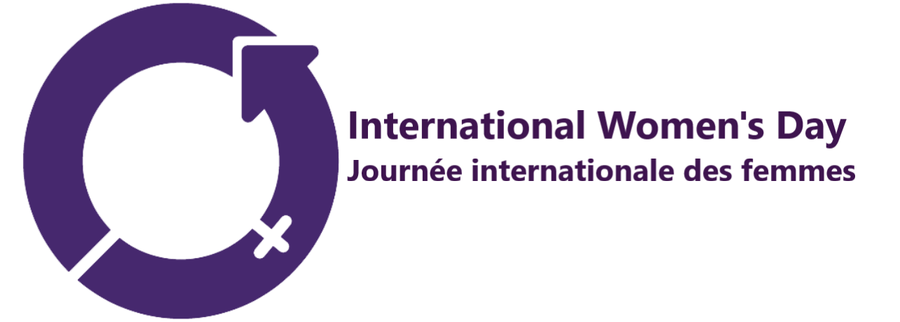 WE WILL SPEAK OUT AGAINST ANY DISCRIMINATION TOWARDS WOMENNOUS NOUS ELEVERONS CONTRE TOUTE DISCRIMINATION ENVERS LES FEMMES1ERE ST2S A. LYCEE POLYVALENT BERTENE JUMINER. SAINT LAURENT DU MARONI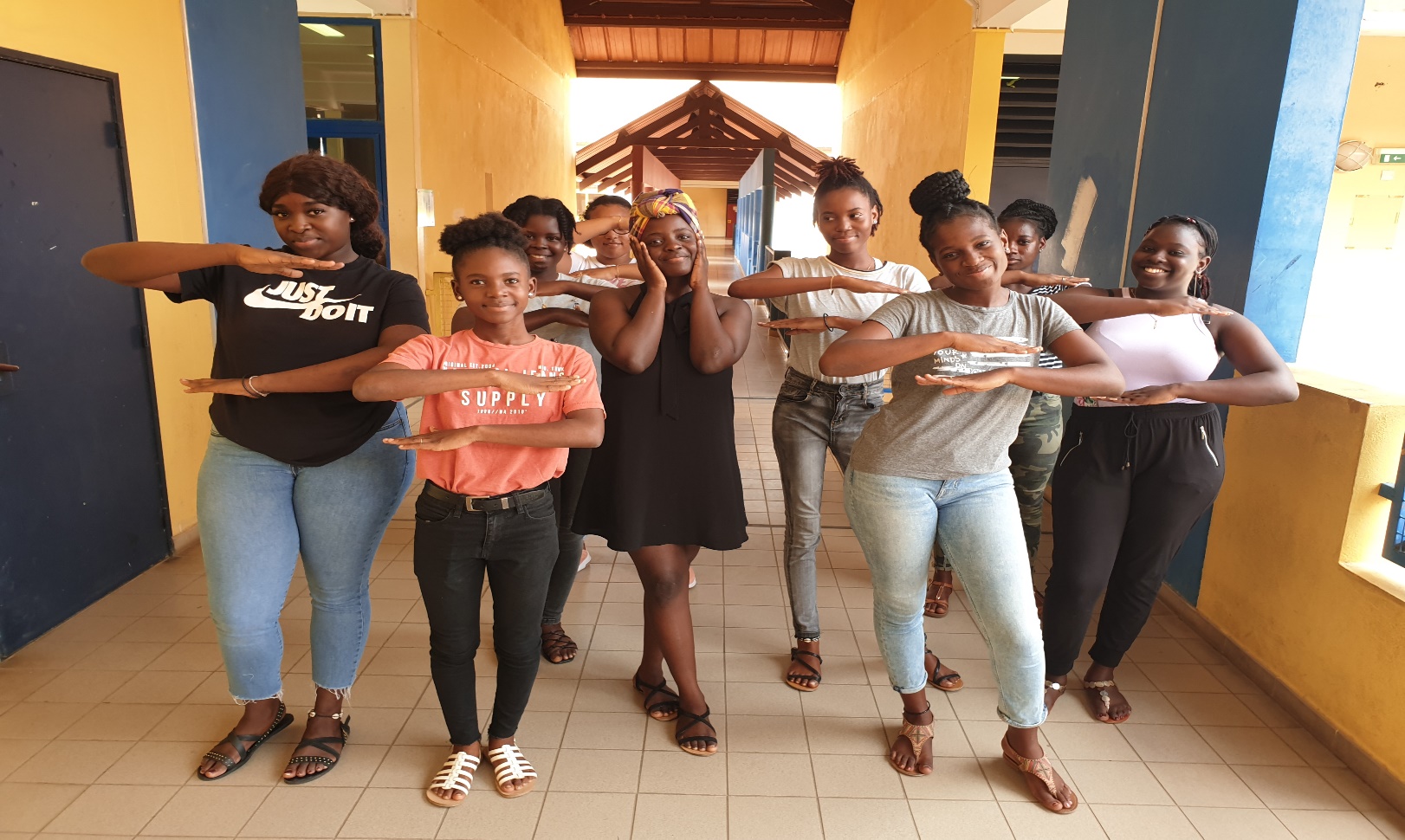 #EachforEqual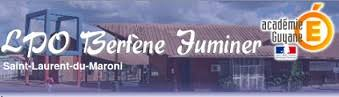 